WK.7021.92.2023.BL
40107.2023
Siechnice, dnia 26 października 2023 r................................................................                                                               pieczęć zamawiającegoZAPYTANIE OFERTOWEZgodnie z Regulaminem udzielania zamówień publicznych w Urzędzie Miejskim w Siechnicach 
w zakresie zamówień o wartości nie przekraczającej kwoty 130 000 złotych  Zamawiający Gmina Siechnice, ul. Jana Pawła II 12, 55-011 Siechnice zaprasza do udziału w postępowaniu na:Remont nawierzchni bezpiecznej - piaskowej na placu zabaw w Ozorzycach w gm. SiechnicePrzedmiot zamówienia obejmuje remont nawierzchni bezpiecznej – wykonanie nawierzchni piaskowej na placu zabaw w Ozorzycach w gm. Siechnice – dz. nr 104, wejście od strony ul. Witosa. Nawierzchnię należy wykonać w 2 etapach – 1 etap w dniach do dnia 10 listopada 2023 r. (wytyczenie, wykorytowanie i wywóz urobku wraz z utylizacją), natomiast 2 etap w dniach 20-30 listopada 2023 r. (ułożenie geowłókniny i zasypanie piaskiem).  Pomiędzy 1 a 2 etapem zostanie zamontowane urządzenie zabawowe wielofunkcyjne – zestaw systemowy  MM-0613 – karta produktu w załączeniu. Poniżej mapka z lokalizacją oraz dokumentacja fotograficzna.Wytyczne dot. wykonania nawierzchni:- grubość 30 cm,- piasek o wielkości ziarna od 0,2 do 2 mm z atestem do celów rekreacyjnych,- pod piaskiem należy ułożyć geowłókninę i zamocować ją szpilkami do podłoża,- bez obrzeży,- powierzchnia – szerokość ok. 6,85 x 6,65 m - zgodnie ze szkicem z karty technicznej produktu – 
w załączeniu. Wykonawca przed przystąpieniem do realizacji zadania ma obowiązek spotkać się z Przedstawicielem Zamawiającego na terenie placu zabaw w Ozorzycach celem wytyczenia obszaru nawierzchni.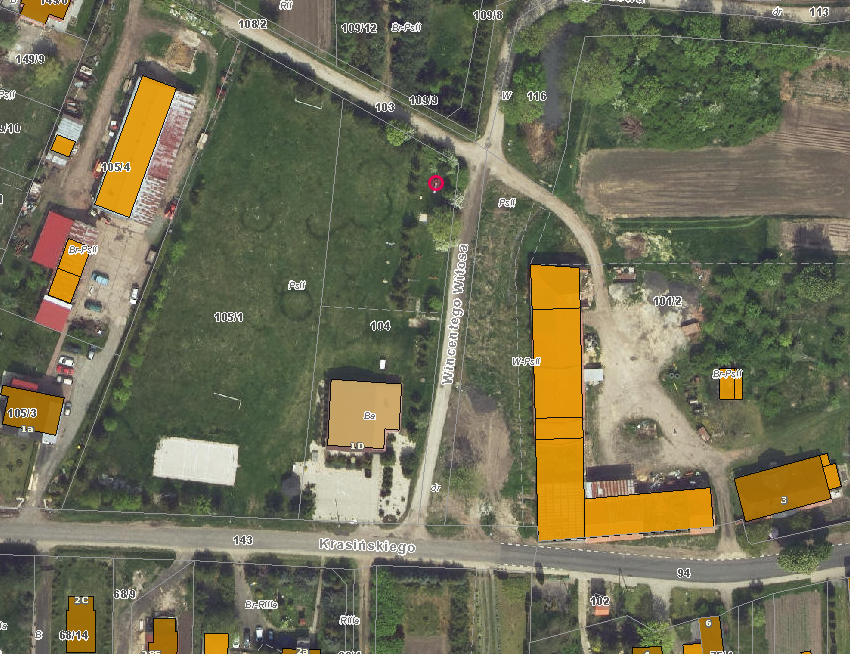 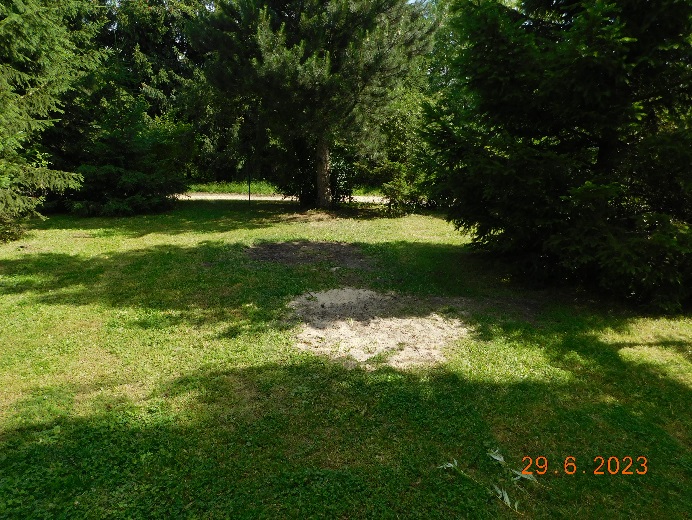 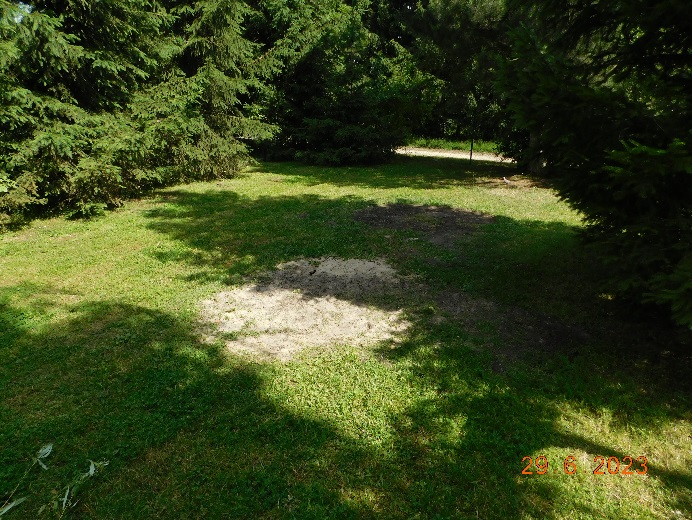 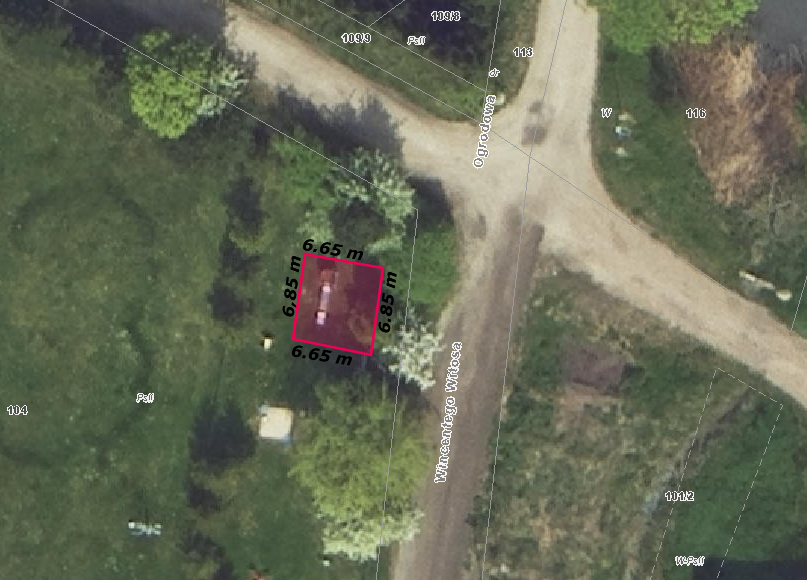  Wszelkie prace należy wykonywać zgodnie z obowiązującymi Polskimi Normami oraz zgodnie ze sztuką budowlaną z zachowaniem niezbędnych środków ostrożności. Wykonawca przed przystąpieniem do realizacji przedmiotu zamówienia zabezpieczy teren przed dostępem osób trzecich. Wykonawca zobowiązany jest do utrzymywania porządku w trakcie realizacji robót oraz systematycznego porządkowania miejsc wykonywania robót. Wykonawca ponosi odpowiedzialność za kompletne, należyte i terminowe wykonanie przedmiotu zamówienia oraz 
za wszelkie szkody wyrządzone w mieniu Zamawiającego i osób trzecich przez osoby zatrudnione przez Wykonawcę przy realizacji zadania.Zamawiający rekomenduje przeprowadzenie wizji lokalnej przed złożeniem oferty celem dokonania niezbędnych pomiarów i prawidłowego oszacowania ceny ofertowej. Lokalizacja placu zabaw to miejsce ogólnodostępne.Osoba do kontaktu w sprawie realizacji zadania – Barbara Ludwisiak, telefon: 71 7860951, e-mail: bludwisiak@umsiechnice.pl.Termin realizacji zamówienia – do dnia 30 listopada 2023 r.Kryterium oceny ofertCena - 100%Inne kryteria – brak.Inne istotne warunki zamówienia:Termin realizacji – I etap do dnia 10 listopada 2023 r., II etap 20-30 listopada 2023 r.Cena musi zawierać w sobie całość kosztów związanych z kompleksową realizacją zadania.Sposób przygotowania oferty. Ofertę należy sporządzić na załączonym druku „OFERTA”, 
w języku polskim, w formie pisemnej. Oferta winna być podpisana przez osobę upoważnioną. Ofertę należy dostarczyć:poprzez platformę zakupową drogą elektroniczną na adres mailowy - biuro@umsiechnice.pl,osobiście do siedziby Zamawiającego,pocztą na adres ul. Jana Pawła II 12, 55-011 Siechnice.Ofertę w formie papierowej należy umieścić w kopercie opisanej: Remont nawierzchni bezpiecznej - piaskowej na placu zabaw w Ozorzycach w gm. Siechnice.Ofertę złożyć należy do dnia 31 października 2023 r. do godz. 12.00.Osoba upoważniona do kontaktu z wykonawcami: Barbara Ludwisiak, tel. 71 786 09 51, email: bludwisiak@umsiechnice.pl .Zamawiający dopuszcza  przeprowadzenie negocjacji z wykonawcami.Zamawiający zastrzega unieważnienie postępowania w każdym wypadku bez podania przyczyn.O udzielenie zamówienia mogą ubiegać się Wykonawcy, którzy nie podlegają wykluczeniu 
na podstawie art. 7 ust. 1 ustawy z dnia 13 kwietnia 2022 r. o szczególnych rozwiązaniach 
w zakresie przeciwdziałania wspieraniu agresji na Ukrainę oraz służących ochronie bezpieczeństwa narodowego (Dz. U. poz. 835).                                                                    ....................................................................                                                                                (data, podpis osoby prowadzącej sprawę ) 